UNIDAD 1 Actividad Integradora Guía de viajeORGANIZACIÓN DE EVENTOSCONCEPTO, ANTECEDENTES, CAUSAS y CONSECUENCIAS.Los eventos surgen como un reclamo de la sociedad que necesita reunirse por razones de asociarse en un determinado entorno geográfico, en colectivos y grupos. Son un hecho económico y cultural que permite un intercambio social, técnico, profesional y científico. Si atendemos a la evolución a lo largo del tiempo de la actividad turística, observamos que se nos manifiesta como un fenómeno complejo y con una larga trayectoria. En la Antigüedad y la Edad Media encontramos viajeros que se desplazan por motivos religiosos, de esparcimiento, de comercio, de descubrimiento, etc. Durante los siglos XV al XVIII podemos hablar de las primicias del turismo. En el siglo XIX y primera mitad del XX, se sientan las bases del turismo moderno, con una corriente elitista para, tras la Segunda Guerra Mundial, dar paso al turismo de masas con un fuerte grado de democratización debido a factores económicos, sociales, culturales y la creciente urbanización, al tiempo que se diversifican las formas del turismo (costa, montaña, nieve, rural, salud, urbano, cultural, religioso, de negocios, reuniones etc.), con grandes disparidades entre los países desarrollados y los menos desarrollados, destacando una fuerte concentración de la demanda en Europa, América del Norte (EE.UU. y Canadá) y Japón, especialmente de sus poblaciones urbanas y con motivaciones muy diversas, al tiempo que, recientemente, se ha producido la emergencia de una serie de países(Caribe, Sudáfrica, Sudamérica, Costa mediterránea de África, China, Tailandia, etc.), que captan una parte, cada vez más importante de los flujos turísticos Entre fines del siglos XVIII y mediados del siglo XIX ocurrió la Revolución Industrial que propició una transformación económica y social y el surgimiento de una clase media numerosa y próspera; la cual compartía el deseo de viajar debido a que se incluyeron las vacaciones y se mejoró el transporte, se incrementó el tráfico de pasajeros que hacia uso del barco a vapor y los ferrocarriles. En la primera mitad del siglo XIX el movimiento masivo hizo florecer la industria turísticaDespués de la segunda guerra mundial el turismo se transformó en un fenómeno masivo, en medio de un ambiente relativamente pacífico, Los avances en las comunicaciones y el disfrute del tiempo libre hizo posible su desarrollo. A lo anterior se agregan las innovaciones tecnológicas en el transporte. Con el desarrollo de la aviación comercial se flexibilizó el derecho aéreo y en 1945 se fundó la Asociación Internacional de Transporte Aéreo. Así se incremento la comercialización, lo cual originó que los inversionistas dieran un fuerte impulso a la industria del turismo y a la aplicación de técnicas adecuadas de mercadotecnia. Ante esta circunstancia el profesional del turismo tuvo que definir el perfil del visitante que deseaba captar, por ello el análisis de las motivaciones se transformó en el objeto de estudio central de quienes deseaban atraer el mayor número de turistas a sus regiones.Las modalidades del turismo son diversas. Sin embargo, una de las más importantes por su volumen y por el aporte en divisas que presenta es la de congresos y convenciones. Más tarde, con la evolución natural del turismo este tipo de acontecimiento se hizo más común, aunque aún no se le daba la importancia debida. A mediado de este siglo se establecen los lugares específicos para celebrar tales reuniones. En Europa se fundaron los Palacios de Congresos, que en defensa de sus intereses crearon los centros nacionales y más tarde se unieron en la Fédération Europe en des Villes des Congrès. El origen y evolución de los Buroes de Convenciones hay que buscarlo en los Estados Unidos, donde se crearon, a fines del siglo XIX, las primeras estructuras para el desarrollo de una corriente turística hacia el destino de ciudad. Estas tuvieron un rápido aumento y uno de los objetivos planteados para cumplir con su función principal fue precisamente la organización de eventos como parte del llamado turismo de negocio. La organización de un eventos es el proceso de diseño, planificación y producción de congresos , festivales, ceremonias, fiestas, convenciones u otro tipo de reuniones, cada una de las cuales puede tener diferentes finalidades.
Algunas de las tareas que incluye la organización de un evento son la presupuestación, el armado de cronogramas, la selección y reserva del espacio en el que se desarrollará el encuentro, la tramitación de permisos y autorizaciones, la supervisión de los servicios de transporte, los servicios gastronómicos, la coordinación logística integral, entre otros.
Algunas de las tareas que incluye la organización de un evento , es la de realizar el presupuesto y el cronograma, la selección y reserva del espacio en el que se desarrollará el encuentro, la tramitación de permisos y autorizaciones, la supervisión de los servicios de transporte, los servicios gastronómicos, la coordinación logística integral, entre otros.
Se hace una clara definición del por qué los objetivos, comité de planificación y el papel del coordinador, público beneficiario, presupuesto, formato y duración, asistencia prevista, programación, y lugar de la celebración. Dependiendo del tipo de evento, también puede formar parte de la gestión: el desarrollo de una línea temática, el registro previo y la acreditación de los participantes, la coordinación de los oradores o conferencistas, la decoración del lugar, mobiliario, equipamiento audio-visual, entoldados, servicio de seguridad, baños portátiles, planes de contingencia y de evacuación, servicios médicos y limpieza.ANALISIS
La organización de eventos es un campo de estudio relativamente nuevo, que se hace tras la necesidad de las personas de que una organización se encargue de montar todo lo anterior al evento. Existen diferentes instituciones, en algunos casos universitarios, que capacitan y entrenan a los futuros profesionales en la materia, tanto en aspectos teóricos como técnicos.La organización de los eventos se han convertido en una fuente de ingresos, trabajos y prestigio relativamente reciente para las ciudades y centros vacacionales. En esta industria, la red de comunicaciones es extraordinariamente amplia y veloz y los recuerdos abundantes. Por lo anterior las experiencias favorables de los participantes de un evento, pueden derivar en un futuro viaje de placer o de negocios lucrativos. Entendemos al evento como una acción de comunicación, el cual comunica un mensaje de una institución hacia un público. Por este motivo, se requiere una adecuada planificación para no dejar ningún detalle al azar, ya que esto podría ocasionar un problema verdaderamente grave para las personas involucradas en toda la organización de dicho evento.Esta industria es una excelente área  donde se podría especializar el licenciado en turismo ya que así  puede desempeñar sus conocimiento adquiridos durante la carrera, para muchos tal vez podría parecer que no es una excelente opción,  pues se cree que cualquier persona, que incluso no haya estudiado se podría dedicar a organizar un evento, se necesita una persona especializada con  la suficiente capacitación y conocimientos para llevar a cabo un evento para poderlo dejar en sus manos.Análisis Económico
Es importante para nosotros para las personas que se dedican a la organización de eventos que comprenda  el estado en que la economía se convierte en una fortaleza o una amenaza para la constitución de la misma. La situación actual del país y de las condiciones a las que nos enfrentamos y en las que se debe desenvolver nuestro servicio; hay que anotar que los países lamentablemente se encuentran en una situación de crisis económica, lo cual como a todas las organizaciones y empresas afecta para su desarrollo económico.Análisis Político
Actualmente el país se encuentra en época de elecciones presidenciales, por lo cual el entorno político es muy incierto ya que no se sabe con una certeza clara que le espera al país en un futuro cercano.Análisis Socio-Cultural
Toda empresa que se dedica a la prestación de un servicio o en este caso a la organización de un evento debe de estar  altamente comprometida con la realidad social del país. Por lo tanto, es importante evaluar el estado socio-cultural en el que se encuentra el país, haciendo énfasis en el sector donde se constituyen las empresa; el sector de servicio. Hay que tener en cuenta que en el país se realiza un numeroso evento cultural de diferente índole y característicasAnálisis Tecnológico
El país se encuentra estancado en este aspecto, hay que tener en cuenta que como país subdesarrollado la tecnología llega de afuera ya que no hay capital y recursos humano disponible para la innovación de nuevos recursos tecnológicos; peros poco a poco ingresan nuevas tecnología gracias a la a la penetración de nuevas empresas por la globalización.Análisis Ecológico
Es una empresa está comprometido con el medio ambiente del planeta que al momento de organizar un evento se puedan utilizar cosas ecológicas que no dañe el medio ambiente , ya que este es muy importante para la humanidad en si y el cuidado de este mejora la calidad de vida para el hombre; por tal razón actualmente la sociedad y las empresas luchan por proteger y mejorar el medio ambiental.PROPUESTAS-Ofrecer a las personas una excelente calidad de servicio para que se queden satisfechos con su trabajo.-Establecer bases claras para montar un evento en tiempo y forma.-Ofrecer excelentes precios al cliente.- Tener amplios conocimientos sobre el manejo.- Personal de dichas organizaciones capacitadas.FUENTEShttp://www.redrrpp.com.ar/portal/modules.php?name=News&file=article&sid=1239http://www.vpenter.com/index.php?option=com_content&view=article&id=165&Itemid=177http://www.genv.net/es-ar/node/1148 Andrea Medina Jaramillo.LTU581.8vo Turismo.Maestra Brenda Guerra Ríos.12 de Abril de 2012.Seminario de Titulación.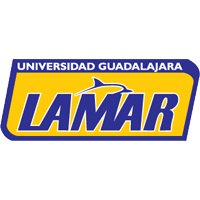 UNIVERSIDAD DE GUADALAJARA LAMAR